WINDSOR COMMUNITY UNIT SCHOOL DISTRICT #1BOARD OF EDUCATIONRegular Board Meeting – February 21, 2018 - Windsor Jr/Sr High School LibraryCall to Order/Roll call		President Matthew Bennett called the meeting to order at 					6:30pm.The following were present:  Nick Hendrickson, Stacy Cole, Karen Pfeiffer, Albert Shafer, Michelle Schultz, Matt Greuel, and Matthew Bennett.  Administrators Erik Van Hoveln and Brian Lee were also present.  Pledge of AllegianceRecognition of Visitors and CorrespondenceReports, Updates, Informational ItemsSuperintendents Report			Mr. Van Hoveln reported:Kull Lumber recently donated $400 of materials to the Buildings Trades Class.  The class is building new benches for the HS Baseball Field Dugout.  We were able to purchase 18 Chromebooks with the $4,000 that was donated by Shelby County State Bank.  Brian and I will be working on handbook changes for the 18-19 school year soon. I have been looking into adding random drug testing to our handbook.  This can be done one of two ways.  First, we can test athletes and students in driver’s education or we could randomly test the student body.  In order to do so I would need to work out the costs, transportation and discipline.  2018 Graduation Date:  May 18 or 25.  With the one snow day May 18 is our last student attendance day.  Current Budget Expenditure Percentages:Education – 63.35%Operations & Maintenance – 58.37%Transportation – 59.00%IMRF/Social Security – 59.30%Capital Projects – 60.16%Tort – 9.08%Health Life Safety – 62.57%Total – 61.09%Principals ReportMr. Lee reported:Important Dates:Feb. 20,22,23 - 5th/6th Basketball @ Sacred Heart TournamentFeb 26-March 2 - Wellness Week - Mrs. Hamilton has many activities plannedMarch 2 - Spelling Bee 9:00 - will be live on FacebookMarch 7 - JH and 5/6th teachers curriculum meeting 3:30March 9 - End of 3rd QuarterMarch 9 - Serenghetti Steve AssemblyMarch 16 - Noon Dismissal - Katie O’Dell from ROE presenting on assessmentsMarch 19 - AR Night 5:00News:  Reading curriculum - I am recommending the purchase of Fountas and Pinnell for grades K-3 only.  Will be working with Becky on reading curriculum for grades 4-6 next year.  Congratulations to Miss Bolin and our students for raising $2,780 for Jump Rope/Hoops for Heart. The top fundraiser for Jump Rope for Heart was Cortlyn Gerrond in 5th grade with a total of $150. The top fundraiser for Hoops for Heart was Will Hayden in 2nd grade with a total of $350. 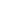 Ms. Fritscher requested an IPAD with a speech generating app for one of her students who has difficulty communicating.  The IPAD was purchased by the ELKS club in Effingham.We held our Pre-school screenings on Feb. 9th and had a total of 19. Enrollment Update: K - 27			1st - 222nd - 23		3rd - 244th - 26			5th - 266th - 20			Mrs. Prasun - 5Total:  173Out of District:DDC - 1	TLC - 2	Bridges - 1	Armstrong - 2Student Representative ReportMiranda Tarvin was present to give a student report.Consent Agenda – approval of minutes, bills, and treasurers report.Greuel made a motion to approve the consent agenda, seconded by Shafer. Member’s votes were:  Cole – yes, Pfeiffer – yes, Shafer – yes, Schultz – yes, Greuel – yes, Bennett – yes, and Hendrickson – yes.  MOTION CARRIED 7 – yes, 0 – no.Discussion/Action ItemsFFA UpdateFFA was present with updates and requests.  The board granted permission to have chickens on school property and a landscaping plan was chosen.  Second Reading of Board Policies: 2:260; 4:15; 4:110; 4:170; 5:90; 5:200; 5:220; 5:240; 5:290; 5:330; 6:50; 6:60; 6:150; 6:300; 6:310; 6:340; 7:15; 7:20; 7:70; 7:180; 7:250; 7:260; 7:270; 7:275; 7:305Greuel made a motion to accept board policies, seconded by Bennett. Member’s votes were:   Pfeiffer – yes, Shafer – yes, Schultz – yes, Greuel – yes, Bennett – yes, Hendrickson – yes, and Cole – yes.  MOTION CARRIED 7 – yes, 0 – no.Destroy Executive Session Minutes: 1/23/17; 2/15/17; 3/22/17; 4/26/17; 5/17/17; 6/21/17Cole made a motion to destroy executive session minutes, seconded by Hendrickson.  Member’s votes were:  Shafer – yes, Schultz – yes, Greuel – yes, Bennett – yes, Hendrickson – yes, Cole – yes, and Pfeiffer – yes.  MOTION CARRIED 7 – yes, 0 – no.Facilities Update/Possible Summer Projects			HS Roof/1936 - $218,830 ($33,000 FY18, $185,830 FY19)ES Water Heater - $5,000 HS Windows - $17,270 HS Interior Doors/1936 - $14,535ES Exterior Doors (Near Playground) - $11,600HS 3 Sets of Exterior Doors - $14,500Hendrickson made a motion to accept project list, seconded by Schultz.  Member’s votes were:   Schultz – yes, Greuel – yes, Bennett – yes, Hendrickson – yes, Cole – yes, Pfeiffer – yes, and Shafer – yes.  MOTION CARRIED 7 – yes, 0 – no.Elementary School Reading CurriculumHendrickson made a motion to purchase Fountas and Pinnell reading curriculum for Kindergarten-3rd Grade, seconded by Greuel.  Member’s votes were:   Greuel – yes, Bennett – yes, Hendrickson – yes, Cole – yes, Pfeiffer – yes, Shafer – yes, and Schultz – yes.  MOTION CARRIED 7 – yes, 0 – no.Executive Session	Bennett made a motion to go into executive session at 7:58pm, seconded by Cole. Member’s votes were:  Bennett – yes, Hendrickson – yes, Cole – yes, Pfeiffer – yes, Shafer – yes, Schultz – yes, and Greuel – yes.  MOTION CARRIED 7 – yes, 0 – no.Return to Open Session-Possible Action from Executive SessionBennett made a motion to return to open session at 9:02pm, seconded by Hendrickson. Member’s votes were:  Hendrickson – yes, Cole – yes, Pfeiffer – yes, Shafer – yes, Schultz – yes, Greuel – yes, and Bennett – yes.  MOTION CARRIED 7 – yes, 0 – no.Resignation of Corben White as CAD/Building Trades TeacherBennett made a motion to accept, seconded by Shafer. Member’s votes were: Pfeiffer – yes, Shafer – yes, Schultz – yes, Greuel – yes, Bennett – yes, Hendrickson – yes, and Cole – yes.  MOTION CARRIED 7 – yes, 0 – no.Resignation of Craig Moffett as  Assistant High School Girls Basketball CoachHendrickson made a motion to accept, seconded by Shafer. Member’s votes were:  Shafer – yes, Schultz – yes, Greuel – yes, Bennett – yes, Hendrickson – yes, Cole – yes, and Pfeiffer – yes.  MOTION CARRIED 7 – yes, 0 – no.Hire Becky Fogarty for 2018-2019 as Academic Advisor/Curriculum Director/Psychologist Bennett made a motion to accept per contract, seconded by Cole. Member’s votes were:  Schultz – yes, Greuel – yes, Bennett – yes, Hendrickson – yes, Cole – yes, and Shafer – yes.  MOTION CARRIED 7 – yes, 0 – no.Kayla Hart Maternity Leave Extension Request through April 3rd  Bennett made a motion to accept, seconded by Hendrickson. Member’s votes were:  Greuel – yes, Bennett – yes, Hendrickson – yes, Cole – yes, Shafer – yes, and Schultz – yes.  MOTION CARRIED 7 – yes, 0 – no.Rehire Erik Van Hoveln for 2018-2019 as Superintendent and Jr./Sr. High School PrincipalBennett made a motion to accept, seconded by Greuel. Member’s votes were:  Bennett – yes, Hendrickson – yes, Cole – yes, Shafer – yes, Schultz – yes, and Greuel – yes.  MOTION CARRIED 7 – yes, 0 – no.Rehire Brian Lee  for 2018-2019 as Elementary PrincipalBennett made a motion to accept, seconded by Cole. Member’s votes were:  Hendrickson – yes, Cole – yes, Shafer – yes, Schultz – yes, Greuel – yes, and Bennett – yes.  MOTION CARRIED 7 – yes, 0 – no.Other Business – None		Adjournment 			A motion to adjourn was made by Hendrickson, seconded by 					Bennett at 9:06pm. MOTION CARRIED by voice vote – all 					yes.